Gospodarstvo Češke in SlovaškeUvods propadom komunizma (socializma) v Evropi v začetku 90. let so izginile s svetovnega zemljevida tri večnarodne državne tvorbe: Sovjetska zveza, Jugoslavija in Češkoslovaškarazpad skupne države bi še najmanj pričakovali pri Češkoslovaški, ki je veljala za trdno vodeno državo z demokratično tradicijo, razlike med narodoma pa so se zdele relativno majhnekratek pogled v zgodovino Češkoslovaške po koncu druge svetovne vojne nam pokaže naslednjo slikokomunisti so v obnovljeni češkoslovaški državi že takoj po koncu druge svetovne vojne imeli močan položajfebruarja leta 1948 so pod sovjetskim varstvom z državnim udarom odstranili meščansko-demokratično ureditevtemu so sledila leta stalinističnega nasilja, ki je bilo usmerjeno proti “razrednemu sovražniku” in tudi proti najvišjim partijskim oblastnikomtako imenovana praška pomlad leta 1968 je bila le kratka medigra svobode (Slovak Aleksander Dubček)po njej sta minili še dve desetletji, preden je Češkoslovaška spet postala demokratičnain potem je kmalu razpadlaGospodarstvo ČeškeČeška je bila pomembna industrijska dežela že v času habsburške monarhijestara središča težke industrije so Praga, Plzen, Brno in OstravaV atlasu na strani 59 poiščite omenjena mesta!po koncu prve svetovne vojne se je industrija zelo razvila in tedanja Češkoslovaška se je uvrščala med najbolj industrializirane evropske deželepo letu 1948 se je začela socialistična preobrazba industrije in celotnega gospodarstvaproizvodnja blaga za široko potrošnjo, storitvene dejavnosti, drobna trgovina in drobno gospodarstvo so prišli pod upravo osrednjih državnih oblastipospeševal se je predvsem razvoj težke industrije in tak enostranski razvoj je pripeljal do gospodarskega zaostajanja, ki je postal okoli leta 1960 že očitenza hitrejši gospodarski razvoj tako Češka nujno potrebuje učinkovito privatizacijo in tuje naložbeČeška ima obilo rudnega bogastva (premog, železova ruda, cinkova, svinčeva in uranova ruda)vodno silo, predvsem Vltave, uporabljajo za pridobivanje elktrične energijeV atlasu na strani 59 poiščite reko Vltavo!najpomembnejši industrijski panogi sta težka in strojna industrija, razvite pa so tudi druge industrijske panoge (kemična, elektrotehnična, tekstilna, steklarska in živilska industrija)kmetijstvo, ki je bilo dolgo časa po drugi svetovni vojni zelo zapostavljeno, ima ugodne pokrajinsko-reliefne in podnebne možnosti za razvojSlovaškaSlovaška je po zatonu Velike Moravske (9. stoletje) prvič po tisoč letih spet samostojna državaneodvisnost je Slovaška razglasila 17. julija 1992, lastno ustavo pa so sprejeli 2. septembra istega letado leta 1918 je Slovaška pripadala Ogrski, kjer je bila žrtev ostrega narodnega zatiranja, nato je bila neenakopravna dežela v Češkoslovaški republiki, in v letih med 1939-1945 samo navidezno samostojna pod nemškim pokroviteljstvomprav zaradi povedanega si Slovaki urejajo novo državo precej težje kot ČehiGospodarstvo Slovaškeindustrializacija Slovaške je potekala predvsem po letu 1948 in sicer po sovjetskem zgledutežišče industrijskega razvoja je bilo na razvoju težke in oboroževalne (oborožitvene) industrije, nekaj pozornosti pa so vendarle namenili tudi razvoju kemične, tekstilne in živilske industrijekmetijstvo ima v državnem gospodarstvu še vedno pomembno vlogozaposluje okoli 11% aktivnega prebivalstvapridelujejo predvsem žita, zelenjavo, sojo in tobakna pobočjih gričevnatega predgorja prevladuje vinogradništvo in sadjarstvona višjih legah se razprostirajo hribovski pašniki, ki omogočajo govedorejo in ovčerejogosti gozdovi v hribovju in visokogorski svet privlačijo čedalje več turistov, gozdovi pa so hkrati pomembni tudi za razvoj lesarstva (za razvoj gozdarstva in lesno-predelovalne industrije)Vprašanja za ponavljanjeKdaj se je začela industrializacija Češke?Kateri so stari industrijski centri na Češkem?Kako je bila razvita industrija na Češkem pred drugo svetovno vojno?Kakšen je bil gospodarski razvoj Češke po drugi svetovni vojni?Katera rudna bogastva najdemo na Češkem?Kaj je značilno za Češko kmetijstvo?Kdaj se je začela industrializacija Slovaške?Kakšna industrija se je na Slovaškem razvijala po drugi svetovni vojni?Kaj je značilno za Slovaško kmetijstvo?Češka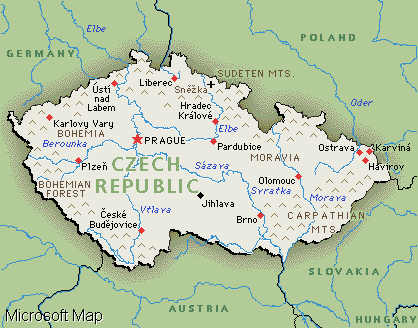 Slovaška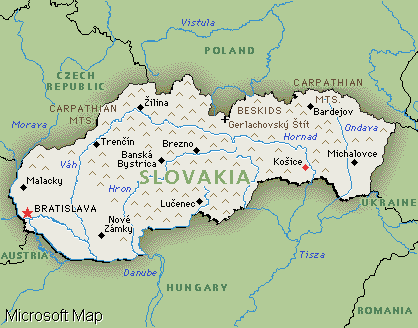 Sovjetski tanki v Pragi leta 1968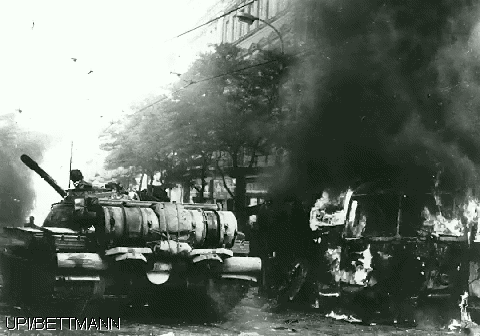 Praga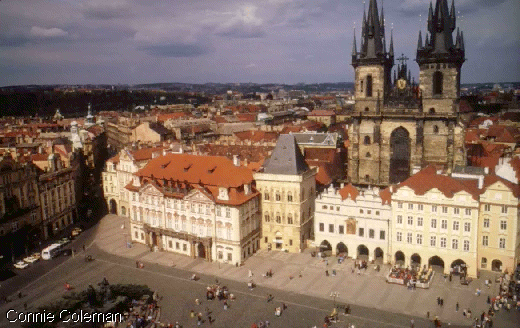 